High Level Christian Academy 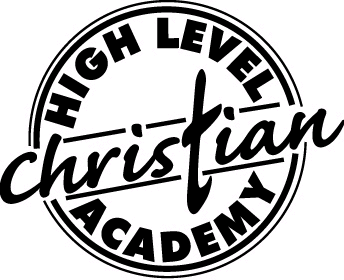 Pie Fundraiser Order FormMarch to April 30th, 2021Donor Name: ___________________________________________________________Mailing Address: _________________________________________________________Donation Amount: _______________________ Payment Method: _________________	Banana Cream Pie	 	Chocolate Cream Pie 	Vanilla Cream Pie	 	Pumpkin Pie 	Berry Pie	 	Apple Pie 	Strawberry Pie	 	Pecan Pie*Gluten free options are available upon request. If there is pie not on this list that you would like, please contact the school to discuss the option.$100 – 500 = 1 pie; $501 – 1,000 = 2 pies; $1,001 – 1,500 = 3 pies; . . . If you donate $2,000 and only want one pie, please let us know.  If you want one and want the other three to go elsewhere, please let us know.Delivery information:Name: _____________________________________   Phone: ___________________________Delivery address: 	Pie choice: ___________________________Name: _____________________________________   Phone: ___________________________ Delivery address: 	Pie choice: ___________________________Name: _____________________________________   Phone: ___________________________ Delivery address: 	Pie choice: ___________________________Name: _____________________________________   Phone: ___________________________ Delivery address: 	Pie choice: ___________________________